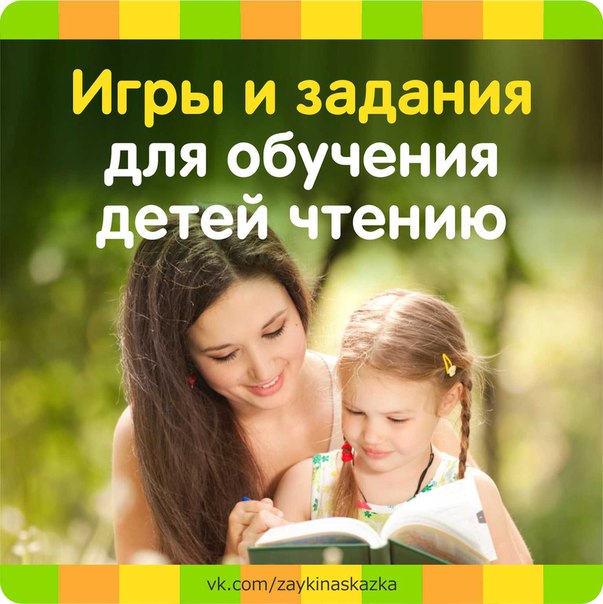 
Для детей 3-4 лет 

Чтение — это общение читающего с письменным текстом. 
В домашней обстановке вполне возможно научить ребенка читать так же, как научить ходить или говорить. 

Для этого нужно лишь: 
• регулярно читать малышу вслух считалки, стихи с часто повторяющимися фразами, книжки с картинками, сказки, интересные рассказы; 
• чаще разговаривать с малышом о книгах, отвечать на его вопросы; 
• сделать для ребенка карточки с часто употребляемыми в речи словами; 
• записывать истории, которые будет диктовать малыш; 
• читать чаще газеты, книги при ребенке; 
• сводить ребенка в библиотеку. 

ТЕСТ ГОТОВНОСТИ К ЧТЕНИЮ 
— Может ли ребенок назвать окружающие его предметы? 
— Легко ли он отвечает на вопросы? 
— Может ли объяснить, где расположены предметы: на, под, около? 
— Для чего служат человеку различные вещи: щетка, холодильник, пылесос? 
— Рассказать историю? 
— Четко ли он произносит слова? 
— Правильно ли он строит предложения? 
— Умеет ли ребенок рифмовать слова? 
— Различает ли на слух слова, начинающиеся на разные звуки: лес, вес; на похожие звуки: гриб, грипп? 
— Может ли повторить за взрослым несколько цифр или слов подряд? 
— Связно пересказать историю? 
— Внимательно ли он слушает, когда ему читают вслух? 
— Может ли различать буквы? 
— Осознает ли, что когда ему читают, это как-то связано с буквами на странице? 
— Ассоциирует ли звуки с буквами? 
— Начинает ли «прочитывать» рассказы с картинками? 
Если вышеперечисленные умения и навыки наличествуют, значит, можно начинать учить ребенка читать. 
При обучении чтению помните: 
— знакомство надо начинать с изучения гласных букв А, О, Э, И, У, Ы. Гласные Я, Е, Ю, взять позже; 
— знакомя с какой-либо согласной буквой, подбирайте пары по твердости-мягкости (МА, МЯ) и по признаку звонкий — глухой (Б — П, Д — т и т. д. ); 
— учить читать лучше сразу слогом (БА — ПА, БЯ — ПЯ). 

ИГРЫ И ИГРОВЫЕ ЗАДАНИЯ ДЛЯ ОБУЧЕНИЯ ДЕТЕЙ ЧТЕНИЮ 

Страна гласных букв 
• Скажите ребенку о том, что звуки мы слышим, произносим, но не видим. Их можно записать буквами, предложите ребенку назвать гласные звуки. 
• Произнесите звук «А». Запишите заглавную букву А. Выясните, на что она похожа (на крышу дома). Напишите ее сначала в воздухе, затем в тетради. Вылепите ее из теста, пластилина; выложите из гороха, счетных палочек и т. д. 
• Предложите ребенку гласные буквы писать красным цветом — ведь они красивые, музыкальные. Покажите картинки с изображением предметов, название которых начинается на изучаемую вами букву. Громко произнесите эти названия, выделив голосом начальную букву. 
• Поиграйте в игру «Прочитай-ка». Например: картинка автобуса, перед картинкой стоит буква «А». Ребенок читает «А», остальное договаривает, глядя на картинку. 
• Или же под картинкой автобуса написано слово «Автобус». Ребенок читает «А», остальное «дочитывает» по смыслу. 
• Чтобы лучше запомнить гласную букву, ищем ее и подписываем (подчеркиваем) в старых книгах или журналах до тех пор, пока не выделим все буквы (в данном случае — все А). 
• Если вы, например, изучаете букву «О», можно написать слово «окно», выделив эту букву красным цветом и приклеить карточку на окно. И так можно «расписать» всю квартиру, повесив слова с изучаемыми буквами на те предметы, в названии которых они есть. Ребенок будет читать вместе с вами и запомнит их. 
• Аналогично знакомьтесь со всеми гласными буквами. 
___________________________________ 
Дедушка АУ 
• Покажите ребенку картинки, на которых нарисованы ослик, маленький ребенок, заблудившиеся дети. Под каждой картинкой написаны короткие слова: ИА, УА, АУ. Ребенок должен прочитать их. Или прочитать и соединить черточкой слова, написанные в произвольном порядке, и картинки, соответствующие им. 
• Читаем слоги: АУ, УА, ИА, АЫ, ИЭ, — и любые другие сочетания гласных букв. А может, кто-нибудь прочтет: АЭИ, УИА — никакого смысла, но смешно. 
___________________________________ 
Согласные буквы 
• Покажите ребенку написанный слог «БА». Читайте — Ба, выделяя голосом букву «Б». Скажите ребенку, что букву «А» он уже знает, покажите на букву «Б» и спросите, какая это буква? Напишите в воздухе, в тетради букву «Б». Находите в тексте или букву, или слог с изучаемой буквой и подчеркивайте их. Аналогично читаем слоги: БО, БУ, БЫ, БЕ, БЭ. 
• Покажите картинки: изображения предметов или животных, названия которых начинаются на изучаемые слоги, под ними написаны слова, например: БАрабан, БАбочка, БУсы. «Прочитайте» их. Аналогично поработайте со словами, которые заканчиваются на слоги БА, БО, БЫ и т. д. Повесьте на видное место таблицу слогов с изучаемой согласной: открытых слогов БА-БЯ, БО-БЕ, БЫ-БИ, БУ-БЮ, БЭ-БЕ; обратных слогов АБ-ЯБ, УБ-ЮБ и т. д. По такой же схеме изучаем каждую согласную, а «Й», мягкий и твердый знак не берем. 
• А может, кто-нибудь найдет в тексте и прочитает слова «БА-БА», «БО-БЫ», «БИ-БИ»? Не забывайте делать карточки слов: «бобы», «баба». А может, «баобаб»? 
___________________________________ 
Мы читали, мы читали 
• Покажите ребенку картинки, на которых нарисованы животные: корова, коза, баран, тигр, собака, кошка, цыпленок и т. д. 
1 Вариант 
• Под каждой картинкой или около нее написаны короткие слова: МУ, БЭ, ME, Р-Р, ГАВ, МЯУ, ПИ и т. д. Ребенок должен «прочитать» их. 
2 Вариант 
• Слова написаны в произвольном порядке — ребенок должен провести карандашом стрелочку от слова к нужному животному. 
___________________________________ 
Звучащие картинки 
• На столе выложите картинки с изображением часов, поезда, воды и карточки со словами «ТИК-ТАК», «КАП- КАП», «ТУ-ТУ» и т. д. Ребенок должен сложить пары — карточки со словами рядом с картинками — предметами, которые их издают. 
• Если вы не умеете рисовать, возьмите картинки, вырезанные из старых журналов, книг и наклейте их на плотную бумагу. Слова напишите сами. 
___________________________________ 
Как хорошо уметь читать 
• Вы идете с ребенком по улице — читайте вместе с ним вывески, рекламу. Ищите знакомые слова и буквы. 
• А может, ребенок некоторые вывески прочитает сам? Поощряйте его — купите ему азбуку. 
• В магазине читайте этикетки. 
___________________________________ 
Разрезная азбука 
• Выложите на стол буквы из разрезной азбуки — пусть ребенок выкладывает слова, слоги, ищет знакомые буквы. 
• Покажите ему картинки — пусть он к каждой картинке положит букву или слог, с которого начинается название предмета, нарисованного на ней (например, БАНТ, МОЛОТОК, ТИГР). Это все можно разложить в алфавитном порядке: арбуз, барабан, ведерко и т. д. 
___________________________________ 
Что это за буква? 
• Покажите ребенку элементы букв, он должен их угадать и дописать. Если ни разу не ошибется — поощрите его сюрпризом из сумки сюрпризов. 
___________________________________ 
Спасай-ка 
• Придумайте любую сказку, в которой ребенок должен кого-нибудь спасти, прочитав слова, фразы или слоги — это зависит от уровня подготовки к чтению. 
• Например, зайке нужно попасть в свой домик, чтобы спастись от волка. Но он не умеет читать. Попросите ребенка прочитать три слова, написанные около трех домов: мясо, сыр, морковка. Ну а где домик зайца, ребенок догадается, прочитав их. 
___________________________________ 
Много нужно овощей, чтоб сварить кастрюлю щей 
• На кухне вы варите суп. Покажите ребенку написанные слова, например: лук, капуста, картофель, молоко. Он должен прочитать слова и убрать лишнее (молоко). А вы можете пока спокойно варить. А затем проверить — правильно ли ребенок отложил ненужное слово. 
• А если вы варите кашу, компот? Придумывайте варианты игр. 
___________________________________ 
Переверни картинку 
• На столе лежат картинки, перевернутые изображением вниз. На обратной стороне написана буква или слово. Вы загадываете загадку, например: «Шумит он в поле и саду, но в дом не попадет, и никуда я не пойду, покуда он идет» (дождь). 
• Ребенок должен отгадать загадку, найти соответствующую букву или слово и перевернуть картинку. Игра закончится тогда, когда ребенок угадает последнюю картинку. 
___________________________________ 
Игрушки 
• Ребенок играет в кукольном уголке? Покажите ему написанные буквы или слоги, слова. Пусть он отберет из них те, с которых начинаются названия его игрушек: заяц, машина, мяч и т. д. Можно положить картинку с названием игрушки, которой у ребенка нет, — пусть он ее отложит в сторону. 
___________________________________ 
Палочки-писалочки 
• Рисуем на асфальте мелом, пишем палочкой на песке, на снегу слова, слоги, буквы. Ребенок угадывает их. Меняйтесь ролями. Ребенок пишет — вы угадываете. 
• Можно устроить конкурс между детьми «Кто напишет больше слов?». 
___________________________________ 
Похожие — разные 
• Покажите ребенку пары картинок: БЫК — БАК. Ребенок читает и объясняет, что такое «БЫК», «БАК». Аналогично: СОМ — ДОМ, ЛЕС — ЛЕВ, КОСА — КИСА и т. п. 
___________________________________ 
Одевали-обували 
• На столе разложены или картинки с подписями к ним, или карточки со словами. Ребенок должен прочитать их и разложить, например, слева слова — названия предметов одежды, справа — обуви. 
• Аналогично: мебель и бытовые приборы, овощи и фрукты, водный и наземный транспорт и т. п. 
___________________________________ 
Нужная таблица 
• Нам понадобится таблица. В ней десять столбцов — по числу гласных букв. И двадцать строк — по числу согласных. В клетках записаны слоги на каждую согласную букву. 
• Читаем и поем слоги сверху вниз, снизу вверх. Ищем слова, например: Маша, мыло, папа, бусы и т. д. Читать по таблице можно каждый день по 5-10 минут. 
___________________________________ 
Загляни в альбом 
• Сделайте с ребенком тематический альбом. В нем могут быть страницы с изображением домашних животных, страницы одежды и т. д. Сначала ребенок будет листать его, затем начнет называть предметы. Ну а если вы подпишете картинки, он начнет «прочитывать» и запоминать написанные слова. 
• Альбомы могут быть на слова, начинающиеся на какую- то одну букву, например «С», или на слова, расположенные в алфавитном порядке. 
___________________________________ 
АБВГДейка 
• Чтобы ребенку было легче заучить алфавит, выучите стишки, песенки, например: 
А, Б, В, Г, А, Е, Ж 
Прикатили на еже! 
3, И, К, Л, М, Н, О 
Дружно вылезли в окно! 
И Р, С, Т, У, Ф,Х 
Оседлали петуха! 
Ц, Ч,Ш,Щ,Э,Ю,Я- 
Вот и все они, друзья! 
• Вначале букву алфавита надо называть ее звуком (говорить не «БЭ», а «Б», не «КА», а «К» и т. п. ). https://vk.com/zaykinaskazka